Registrations and bankruptcies of enterprises in the first quarter of 2022	 
In the first quarter of 2022, there were 92 882 registrations of enterprises recorded i.e. 10.3% more than in the corresponding period of previous year and 88 enterprises declared bankruptcy i.e. 30.2% less than in the corresponding period of previous year.Registrations of enterprisesThe number of registrations of enterprises in the first quarter of 2022 amounted to 92 882 compared to 84 223 in the corresponding period of previous year. In the first quarter of 2022, an increase in the number of registrations of enterprises was observed in information and communication (by 30.5%), transportation and storage (by 21.7%), accommodation and catering (by 15.6%), construction (by 10.5%), services (by 9.4%) and in industry (by 6.9%). The decrease was recorded in trade; repair of motor vehicles (by 3.6%). Regarding the legal forms, the greatest increase of registrations was noticed in the case of public limited partnerships (5-fold increase) and the greatest decline was recorded for general partnerships (by 48.8%). In the first quarter of 2022, 80.4% of all registrations of enterprises concerned natural persons conducting economic activity and 16.7%  limited liability companies (in the first quarter of 2021 the shares were 82.8% and 14.3%, respectively). Chart 1. Number of registrations of enterprises Chart 2. Structure of registrations of enterprises by legal form in the first quarter of 20221"Others" includes the following legal forms: state-owned enterprises; cooperatives; branches of foreign enterprises; companies provided for in provisions other than the Commercial Companies Code and the Civil Code or legal forms to which the provisions on companies apply; foreign enterprises; entities with no specific legal form. Bankruptcies of enterprisesIn the first quarter of 2022, a number of enterprises that declared bankruptcy amounted to 88 and was 30.2% lower than in the corresponding period of previous year. A decline in the number of entities that declared bankruptcy was recorded in trade; repair of motor vehicles (11 vs. 34), services (13 vs 23), industry (16 vs. 28) and accommodation and catering (5 vs. 9). An increase was noticed in construction (26 vs. 16), information and communication (7 vs 3) and transportation and storage (7 vs. 5). In distinguished legal forms smaller number of bankruptcies was recorded e.g. in limited liability companies (60 vs. 82) and natural persons conducting a economic activity (11 vs. 28). Among the enterprises for which bankruptcy was declared 68.2% were limited liability companies (compared to 65.1% in the frst quarter of 2021) and 12.5% were natural persons conducting economic activity (compared to 22.2% in the first quarter of 2021). Chart 3. Number of enterprises that declared bankruptcy Chart 4. Structure of enterprises that declared bankruptcy, by legal form, in the first quarter of 20221"Others" includes the following legal forms: state-owned enterprises; cooperatives; branches of foreign enterprises; companies provided for in provisions other than the Commercial Companies Code and the Civil Code or legal forms to which the provisions on companies apply; foreign enterprises; entities with no specific legal form.The data presented in this study are prepared in accordance with the guidelines developed by Eurostat and include information on registration and bankruptcy of economic entities (enterprises) with a predominant type of activity classified as, according to NACE Rev. 2, sections from B (mining and quarrying) to S (other service activities), excluding section O (public administration and defence; compulsory social security) and division 94 (activities of membership organisations).By legal form, the data include the following entities: civil partnerships operating based on a contract concluded in accordance with the Civil Code, natural persons conducting  economic activity, professional partnerships, public limited companies, limited liability companies, general partnerships, limited partnerships, public limited partnerships, state enterprises, cooperatives, branches of foreign enterprises, companies provided for in provisions other than the Commercial Companies Code and the Civil Code or legal forms to which the provisions on companies apply, foreign enterprises, entities with no specific legal form.In the study, there are additional forms of grouping introduced apart from the generally classification:"industry" including sections: mining and quarrying (section B), manufacturing (section C), electricity, gas steam and air conditioning supply (section D), water supply; sewerage, waste management and remediation activities (section E);"services" including sections: financial and insurance activities (section K), real estate services (section L), professional, scientific and technical activities (section M), administrative and support service activities (section N);"other sections" including sections: education (section P), human health and social work activities (section Q), arts, entertainment and recreation (section R), other service activities (section S excluding division 94 activities of membership organisations).The number of bankruptcies in a given quarter applies to enterprises against which a decision on declaration of bankruptcy has been issued by a competent District Court in a given quarter.The number of registrations in a given quarter applies to enterprises that were registered in the National Official Registry of Entities of the National Economy (REGON) in a given quarter. The registrations also include natural persons that terminated than restarted economic activity. In the case of quoting Statistics Poland data, please provide information: "Source of data: Statistics Poland", and in the case of publishing calculations made on data published by Statistics Poland, please provide information: "Own elaboration based on Statistics Poland data".TABULAR ANNEXTable 1. Number of registrations of enterprisesTable 2. Number of registrations of enterprises by legal formTable 3. Number of bankruptcies of enterprisesTable 4. Number of bankruptcies of enterprises by legal formSPECIFICATION202020202020202020212021202120212022SPECIFICATIONQ1Q2Q3Q4Q1Q2Q3Q4Q1TOTAL84 09964 41087 36075 92584 22392 44585 19888 60592 882Industry (sections B,C,D,E)6 9805 4297 0816 1886 8287 5136 7997 3127 297Construction (section F)19 52914 32419 93014 60116 87120 24719 02916 74518 640Trade; repair of motor vehicles (section G)14 28512 66115 54714 03615 64815 28813 68414 87115 081Transportation and storage (section H)5 5864 0474 9204 2144 8465 1315 1345 2075 899Accommodation and catering (section I)2 7983 3493 3132 0022 3894 5732 9412 8772 761Information and communication (section J)5 5443 8795 6226 1977 7097 6597 2147 74310 064Services (sections K,L,M,N)18 18212 90418 12917 22518 81219 54217 45019 47120 588Other sections (P,Q,R,S excluding division 94)11 1957 81712 81811 46211 12012 49212 94714 37912 552SPECIFICATION202020202020202020212021202120212022SPECIFICATIONQ1Q2Q3Q4Q1Q2Q3Q4Q1TOTAL84 09964 41087 36075 92584 22392 44585 19888 60592 882Civil law partnership1 4559181 2241 1231 4721 3111 1251 2611 313Natural persons conducting economic activity69 47253 53073 98763 35569 76077 65171 62371 33574 699Professional partnerships252026343734312823Public limited companies684563837488536047Limited liability companies11 2998 55910 65710 32812 01312 44211 82115 04815 463General partnerships261191202410586596319322300Limited partnerships1 3851 0491 089492160164131363504Public limited partnerships251615138161895407State-owned enterprises000000000Cooperatives462929283253161748Branches of foreign enterprises414053475266555963Others, including without specific legal form22131512292461715SPECIFICATION202020202020202020212021202120212022SPECIFICATIONQ1Q2Q3Q4Q1Q2Q3Q4Q1TOTAL14215712310612684798788Industry (sections B,C,D,E)334032192817242716Construction (section F)2019181516168926Trade; repair of motor vehicles (section G)384134343420182011Transportation and storage (section H)13135857367Accommodation and catering  (section I)1059696635Information and communication (section J)531334117Services (sections K,L,M,N)212518162312181513Other sections (P,Q,R,S excluding division 94)2116582163SPECIFICATION202020202020202020212021202120212022SPECIFICATIONQ1Q2Q3Q4Q1Q2Q3Q4Q1TOTAL14215712310612684798788Natural persons conducting economic activity393526202820151911Professional partnerships000000000Public limited companies11137931888Limited liability companies808479658250475060General partnerships375432301Limited partnerships7135879676Public limited partnerships120010011State-owned enterprises000000000Cooperatives131022021Branches of foreign enterprises000000000Others, including without specific legal form *000000000Prepared by:Enterprises DepartmentDirector Katarzyna WalkowskaPhone: (+48 22) 608 31 25Issued by:
The Spokesperson for the President
of Statistics PolandKarolina BanaszekPhone: (+48) 695 255 011Press Office Phone: (+48 22) 608 38 04 e-mail: obslugaprasowa@stat.gov.plwww.stat.gov.pl/en/     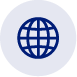 Press Office Phone: (+48 22) 608 38 04 e-mail: obslugaprasowa@stat.gov.pl@StatPoland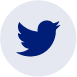 Press Office Phone: (+48 22) 608 38 04 e-mail: obslugaprasowa@stat.gov.pl@GlownyUrzadStatystyczny 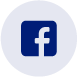 gus_stat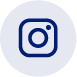 glownyurzadstatystycznygus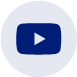 glownyurzadstatystyczny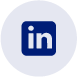 Related informationRegistrations and bankruptcies of enterprises in the first quarter of 2021Registrations and bankruptcies of enterprises in the second quarter of 2021Registrations and bankruptcies of enterprises in the third quarter of 2021  Registrations and bankruptcies of enterprises in the fourth quarter of 2021  Related informationRegistrations and bankruptcies of enterprises in the first quarter of 2021Registrations and bankruptcies of enterprises in the second quarter of 2021Registrations and bankruptcies of enterprises in the third quarter of 2021  Registrations and bankruptcies of enterprises in the fourth quarter of 2021  